ЧЕРКАСЬКА МІСЬКА РАДА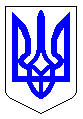 ЧЕРКАСЬКА МІСЬКА РАДАВИКОНАВЧИЙ КОМІТЕТРІШЕННЯВід 28.07.2020 № 656Про утворення комісії для прийому-передачі атомно-абсорбційного спектрометра AA Scan-4 з балансу КП «Черкасиводоканал» на баланс Черкаському державному технологічному університету          На виконання рішення Черкаської міської ради від 08.07.2020 № 2 - 5973 «Про безоплатну передачу з балансу КП «Черкасиводоканал» Черкаської міської ради атомно-абсорбційного спектрометра AA Scan-4 на баланс Черкаському державному технологічному університету (ЧДТУ)», відповідно до ст. 29 Закону України «Про місцеве самоврядування в Україні» виконавчий комітет Черкаської міської ради ВИРІШИВ:        1. Утворити комісію для прийому-передачі з балансу КП «Черкасиводоканал» на баланс Черкаському державному технологічному університету атомно-абсорбційного спектрометра AA Scan-4, балансовою вартістю 31890,00 грн., у складі:Голова комісії:Наумчук А.М. – заступник директора департаменту житлово-комунального комплексу – начальник управління ЖКГ;Члени комісії:      Овчаренко С.В. – директор КП «Черкасиводоканал»;      Хлусевич Л.Т. – головний бухгалтер КП «Черкасиводоканал»;      Григор О.О. – ректор ЧДТУ (за згодою);      Антоненко Я.С. – головний бухгалтер ЧДТУ (за згодою).        2. Голові комісії Наумчуку А.М. акт прийому-передачі подати на затвердження міському голові Бондаренку А.В. в місячний термін з дня прийняття цього рішення.        3. Контроль за виконанням рішення покласти на директора департаменту житлово-комунального комплексу Черкаської міської ради Яценка О.О. Міський голова 			  					А.В. Бондаренко